Paperwork Reduction Act Burden StatementA federal agency may not conduct or sponsor, and a person is not required to respond to, nor shall a person be subject to a penalty for failure to comply with a collection of information subject to the requirements of the Paperwork Reduction Act unless that collection of information displays a current valid OMB Control Number.  The OMB Control Number for this information collection is 2127-0626 (Expiration date: XX/XX/XXXX).  Public reporting for this collection of information is estimated to be approximately 10 minutes per response, including the time for reviewing instructions, completing and reviewing the collection of information.  All responses to this collection of information are voluntary.  Send comments regarding this burden estimate or any other aspect of this collection of information, including suggestions for reducing this burden to: Information Collection Clearance Officer, National Highway Traffic Safety Administration, 1200 New Jersey Ave, S.E., Washington, DC, 20590.   NHTSA Form 1273.Formatting conventions:Questionnaire item///PROGRAMMING LOGIC///Explanatory notesProgrammer Notes:All variables are assumed to be numericFor SELECT ALL THAT APPLY items, create a series of variables with _1, _2, etc. appended to original variable name to indicate selection status of each response optionFor OTHER: SPECIFY items, create a new variable (length $ 256) with _OTHER appended to original variable name to hold open-end textDisposition Definitions:61 = Completed inspectionMODULE INSPECTION: IF DRIVER IS PARTICIPATING AND MODELYEAR≥2004///Generate MASTERID and communicate to driver interviewer for syncing///TPMSTAPE	Has an attempt been made to cover up any indicator lights on the dash (e.g., with tape)?YESNO///TURN IGNITION FROM LOCK (0) TO ON (II) POSITION AND PAUSE 5 SECONDS///TPMSON	Select all TPMS-related indicator lights or readouts visibly illuminated on the dash (allowing for minor stylistic variations or differences in wording):	[SELECT ALL THAT APPLY FROM GRAPHICAL GRID]	///VALIDATE: SELECTION OF “NONE VISIBLE” MEANS NO OTHER OPTIONS ARE SELECTED///WARN1	Are ANY indicator lights (other than TPMS indicators) illuminated in ON (II) position?YESNO98.  DON’T KNOW///TURN IGNITION FROM ON (II) TO START (III) POSITION AND PAUSE 5 SECONDS///TPMSSTART	Select all TPMS-related indicator lights or readouts visibly illuminated on the dash (allowing for minor stylistic variations or differences in wording):	[SELECT ALL THAT APPLY FROM GRAPHICAL GRID]	///VALIDATE: SELECTION OF “NONE VISIBLE” MEANS NO OTHER OPTIONS ARE SELECTED///WARN2	Are any other indicator lights (other than TPMS indicators) illuminated in START (III) position?YESNO98.  DON’T KNOWIF TPMSON NE 9 AND TPMSSTART IN 2,4,9 THEN TPMSMALF=1; indicator(s) working @ ON, system malfunction @ STARTELSE IF TPMSON NE 9 AND TPMSSTART IN 1,3,5,6,7,8 THEN TPMSMALF=2; indicator(s) working @ ON, low pressure only @ STARTELSE IF TPMSON=9 AND TPMSSTART=11 THEN TPMSMALF=3; no TPMS indicator(s) @ ON, no TPMS indicator(s) @ STARTELSE IF TPMSON NE 9 AND TPMSSTART=11 THEN TPMSMALF=4; indicator(s) @ ON, no indicator(s) @ STARTELSE TPMSMALF=5; status unclear, screen outOBSERVER: Before proceeding with observation, communicate TPMS indicator status (TPMSMALF=1,2,3,4,5) to interviewer verbally or using pre-determined hand signal, and await interviewer code match confirmation.ODOMETER	Odometer reading		/RANGE 1-1,000,000/EMAG	Does the vehicle contain visible equipment that could cause electromagnetic interference (e.g., radar detector)?YESNO///LOOP: X = {LF, LR, RR, RF}///STEMCON_X	What is the condition of the valve stem on the X tire?GOODPOOR (E.G., CRACKED OR CORRODED)NO VALVE STEM VISIBLE///ASK IF STEMCON_X = 1,2, Not missing valve stem on X tire///STEMMAT_X	Of what material is the valve stem on the X tire made?RUBBER OR PLASTICMETALOTHER MATERIALCAPCON_X	What is the condition of the valve cap on the X tire?GOODPOOR (E.G., CRACKED OR CORRODED)NO VALVE CAP VISIBLE///ASK IF CAPCON_X = 1,2, Not missing valve cap on X tire///CAPMAT_X	Of what material is the valve cap on the X tire made?RUBBER OR PLASTICMETALOTHER MATERIAL///END LOOP///SPARE	Does the vehicle appear to have one or more spare tires (mini- or full-size) or non-matching wheels installed?YESNO///SET DISPO = 61, Completed inspection///END MODULE INSPECTIONMODULE NON-RESPONSE: ALL VEHICLES APPROACHED///Set MASTERID to contain site ID and timestamp to enable linking with Driver Interview///DATE	[INTERNAL]TIME	[INTERNAL]SITENUM	[INTERNAL]BODY_OBS	Body type of vehicleSUVAUTO (INCLUDES SEDAN/WAGON/HATCHBACK)VAN (INCLUDES TRADITIONAL AND MINIVANS)LIGHT TRUCKMAKE_OBS	Make of vehicleBMWBUICKCADILLACCHEVROLETCHRYSLERDODGEFORDGMCHONDAHYUNDAIJEEPKIALEXUSMAZDAMERCEDESNISSANRAMSUBARUTOYOTAVOLKSWAGENOTHER: SPECIFY98.  DON’T KNOWLANG_OBS	Language spokenENGLISHSPANISHOTHER98.  DON’T KNOWAGE_OBS	Age of driverYOUNG ADULT (Up to 25)ADULT (25-69)SENIOR (70 and over)98.  DON’T KNOWSEX_OBS	Sex of driverMALEFEMALE98.  DON’T KNOWOCCUPAD	Number of ADULT occupants (if ages are unclear, count all as adult)		/RANGE 1-10/		98.  DON’T KNOWOCCUPCH	Number of CHILD occupants (if ages are unclear, count all as adult)		/RANGE 1-10/		98.  DON’T KNOWDAMG_OBS	Is there damage to the vehicle?NONE VISIBLE (ALLOWING FOR PAINT SCRAPES, WINDOW ISSUES, WIPER ISSUES)MINOR (E.G., DENTED FENDERS/BODY PANELS)MAJOR (E.G., MAJOR DAMAGE TO HOOD, FRONT END, REAR END, DOORS THAT WOULD MAKE PARTS OF VEHICLE UNUSABLE)98.  DON’T KNOWHITCH	Is the vehicle equipped with a rear hitch?YESNO98.  DON’T KNOWELEC_OBS	Is the car a hybrid or electric?YESNO98.  DON’T KNOWFUEL_OBS	Fuel type purchasedDIESELREGULAR (GENERALLY 87 OCTANE)MID-GRADE (GENERALLY 89 OCTANE)PREMIUM (GENERALLY 91 OCTANE)OTHER 98.  DON’T KNOWPAY	Where was payment for fuel made?AT PUMPIN STORE98.  DON’T KNOWEND MODULE NON-RESPONSE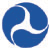 United States Department of TransportationNational Highway Traffic Safety AdministrationVEHICLE INSPECTION (CAPI)Form Approved O.M.B. No. 2127-0626Expiration Date:  XXXX  Tire Pressure Monitoring System – Outage Rates and Repair Costs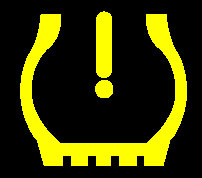 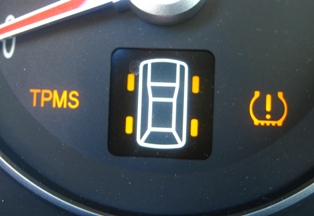 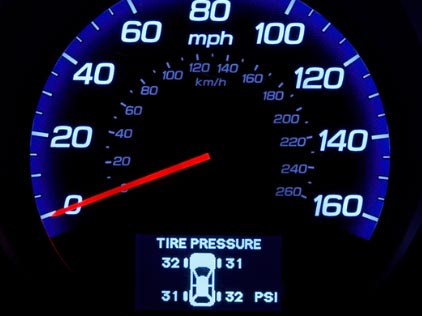 WORDS ON DIGITAL READOUT: “CHECK {LEFT FRONT} TIRE PRESSURE”WORDS ON DIGITAL READOUT: “TIRE PRESSURE TOO LOW”WORDS ON DIGITAL READOUT: “TPMS SYSTEM MALFUNCTION”OTHER: SPECIFYNONE VISIBLE SOLID FLASHING SOLID FLASHINGWORDS ON DIGITAL READOUT: “CHECK {LEFT FRONT} TIRE PRESSURE”WORDS ON DIGITAL READOUT: “TIRE PRESSURE TOO LOW”WORDS ON DIGITAL READOUT: “TPMS SYSTEM MALFUNCTION”OTHER: SPECIFYNONE VISIBLE